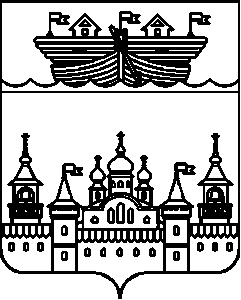 АДМИНИСТРАЦИЯ НЕСТИАРСКОГО СЕЛЬСОВЕТАВОСКРЕСЕНСКОГО МУНИЦИПАЛЬНОГО РАЙОНА НИЖЕГОРОДСКОЙ ОБЛАСТИ  ПОСТАНОВЛЕНИЕ3 июля 2019 года									№33Об утверждении отчёта об исполнении бюджета Нестиарского сельсовета за 1 полугодие 2019 года         В соответствии с частью 5 статьи 264.2 Бюджетного кодекса Российской Федерации администрация Нестиарского сельсовета  Воскресенского муниципального района Нижегородской области постановляет:      1.Утвердить прилагаемый отчёт об исполнении бюджета Нестиарского сельсовета за 1 полугодие  2019 года по доходам 3099322 рубля 45 коп.,  и по расходам 1852667 рублей 82  копейки.      2.Настоящее постановление и утверждённый отчёт об исполнении бюджета Нестиарского сельсовета за 1 полугодие  2019 года направить в сельский Совет Нестиарского сельсовета Воскресенского муниципального района Нижегородской области.      3.Обнародовать настоящее постановление на информационном стенде администрации  и разместить на официальном сайте администрации Воскресенского муниципального района.     4.Контроль над исполнением настоящего постановления оставляю за собой.     5.Настоящее постановление вступает в силу со дня обнародования. Глава администрации                                         Ю.Н.ХарюнинУтвержден                                                                                                         постановлением администрации                                                                                                                      Нестиарского сельсоветаВоскресенского муниципального района Нижегородской областиот 03 июля 2019 года №33Отчёт об исполнении бюджета Нестиарского сельсовета за 1 полугодие 2019 года Рассмотрев представленный администрацией Нестиарского сельсовета отчет об исполнении бюджета Нестиарского сельсовета за 1 полугодие 2019 года, администрация Нестиарского сельсовета отмечает, что в 2019 году  план по доходам бюджета администрации составил 4479500,00руб.Всего поступило за 1 полугодие   налоговых и неналоговых доходов в сумме 3099322,45руб.Основные источники поступления налоговых и неналоговых доходов консолидированного бюджета:Налог на доходы физических лиц –35484,70руб.Налог на имущество –533,12руб.Земельный налог с юрид.лиц –460,00руб.Земельный налог с физ.лиц –13350,41руб.Гос. пошлина – 0,00руб.Доходы от оказания платных услуг – 5000,00руб.Акцизы на дизельное топливо –180947,73руб.Акцизы на моторные масла – 1372,86руб.Акцизы на автомобильный бензин – 250746,12руб.Акцизы на прямогонный бензин – -34466,49руб.Дотации бюджетам поселений на выравнивание бюджетной обеспеченности –2561960,00руб.Субвенции по ВУС – 41750,00руб.Межбюджетные трансферты, передаваемые бюджетам сельских поселений для компенсации дополнительных расходов, возникших в результате решений, принятых органами власти другого уровня – 6500,00руб.Дотации бюджетам поселений на поддержку мер по обеспечению сбалансированности – 0руб.Прочие безвозмездные поступления в бюджеты сельских поселений – 35684,00руб.Расходная часть бюджета администрации Нестиарского сельсоветаПлан расходной части бюджета администрации Нестиарского сельсоветав 2019 году составляют – 5045573,10 руб.Основными приоритетами расходования бюджетных средств являются следующие статьи расходов:Общегосударственные вопросы –612098,30руб.Другие общегосударственные вопросы – 20655,00руб.Национальная оборона – 28493,37руб.Обеспечение пожарной безопасности – 449368,93руб.Дорожное хозяйство –  147609,37147609,37руб.:в т.ч. Зимнее содержание дорог –147609,37руб.Дороги, мосты (ремонт) –  0руб.Оформление кладбищ – 58000,00руб.Благоустройство всего –  133219,92руб.:	в т.ч. Уличное освещение –  108928,92руб.Содержание транспорта -  24291,00руб.Повышение квалификации – 600,00руб.Ремонт памятников –  0руб.Культура –396122,93руб.Социальная политика – 6500,00руб.Расходная часть бюджета всего: 1852667,82руб.